大商之道招商产研院 《引爆招商》2023年11月8-10日第53期：学费3980元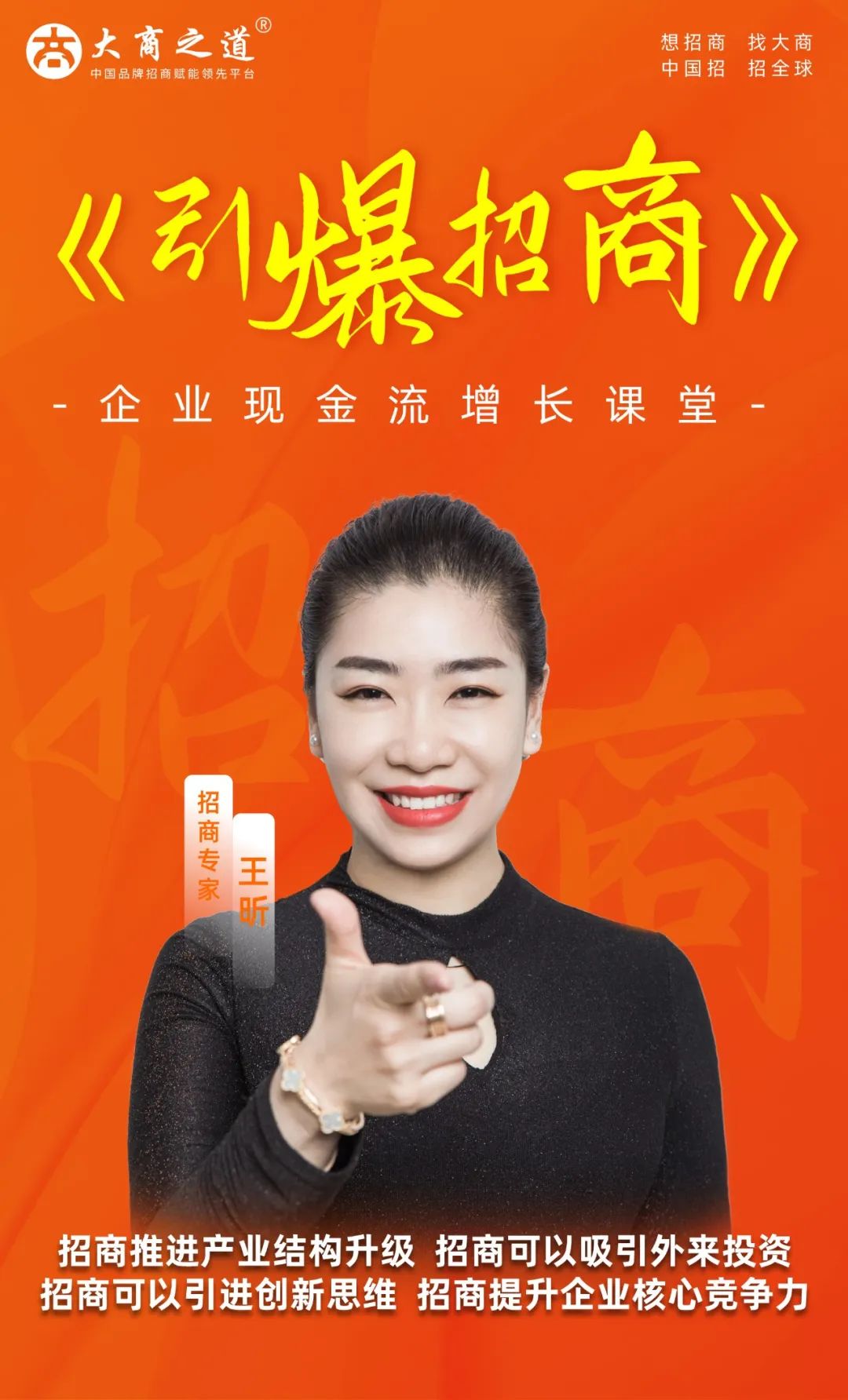 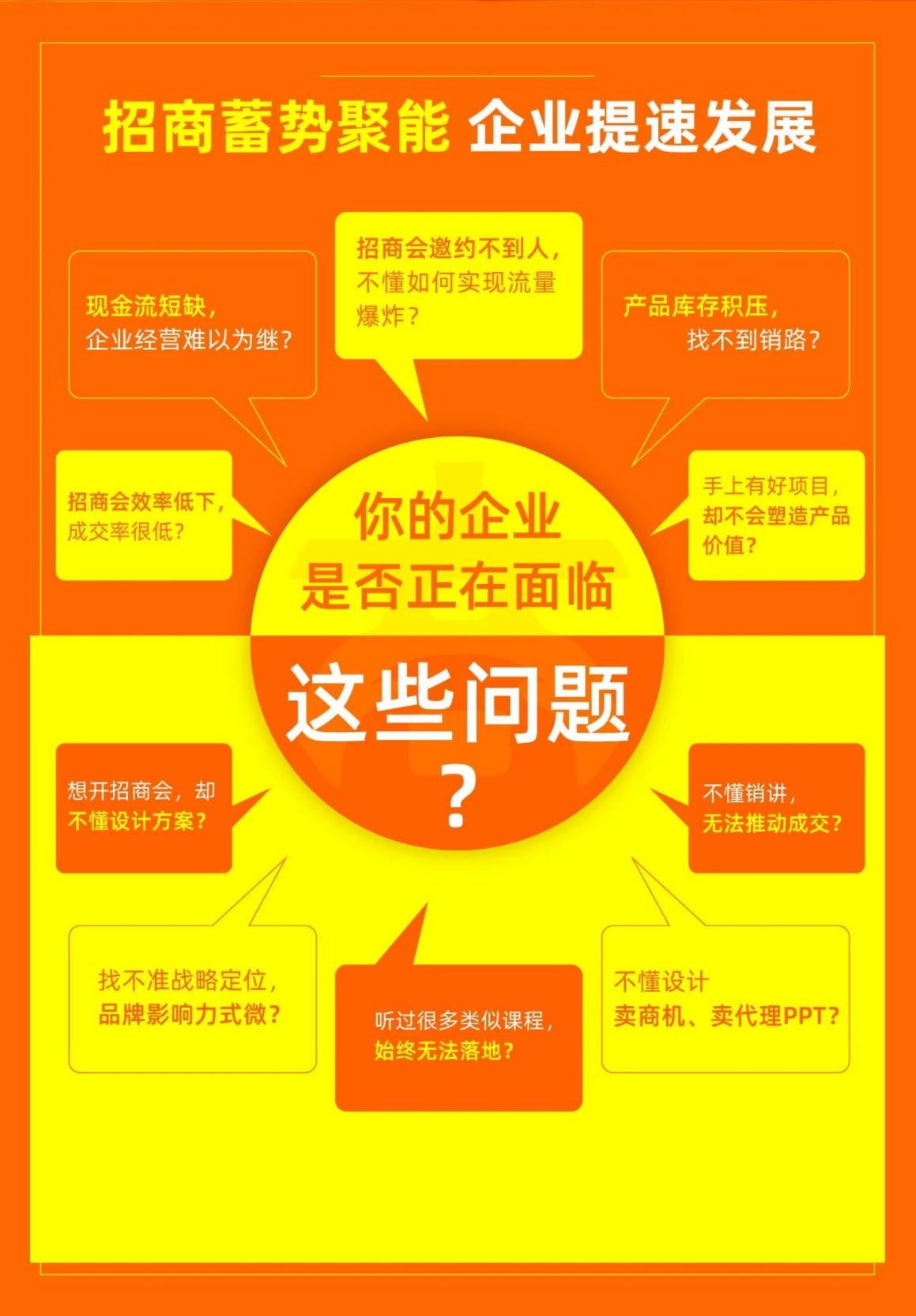 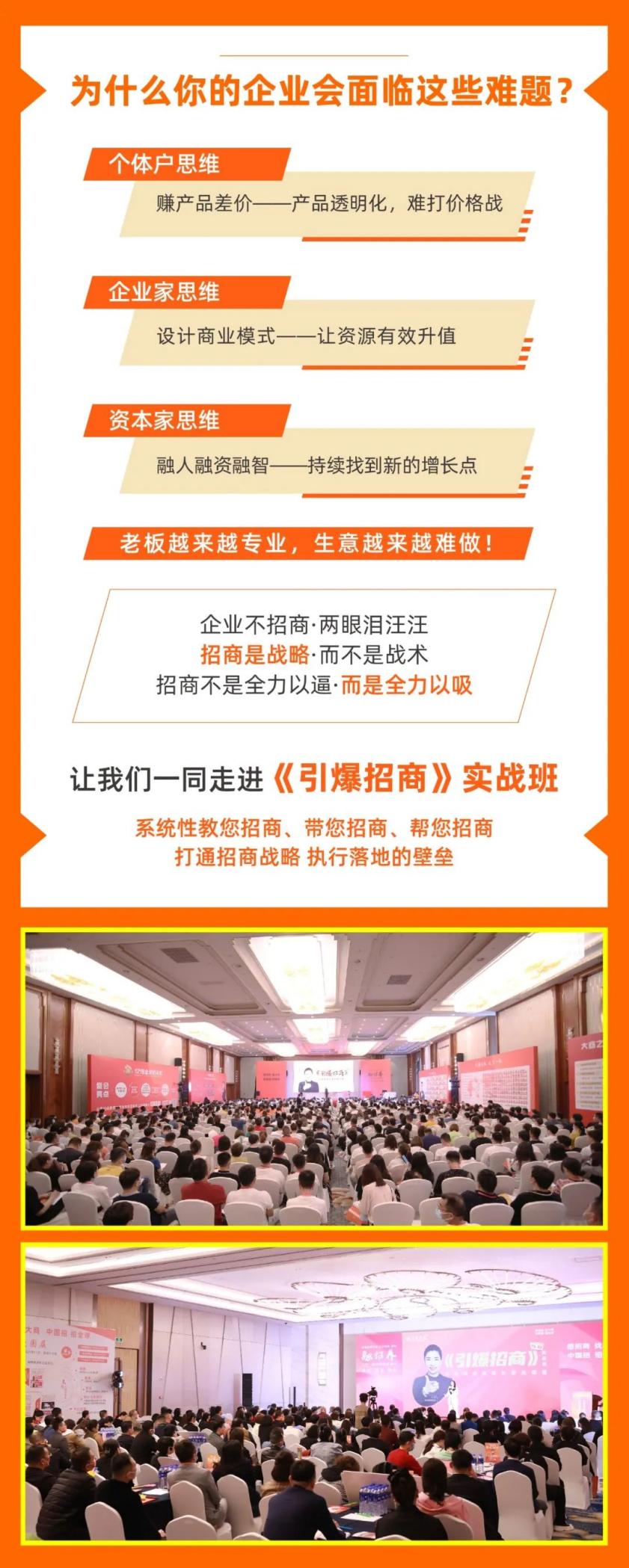 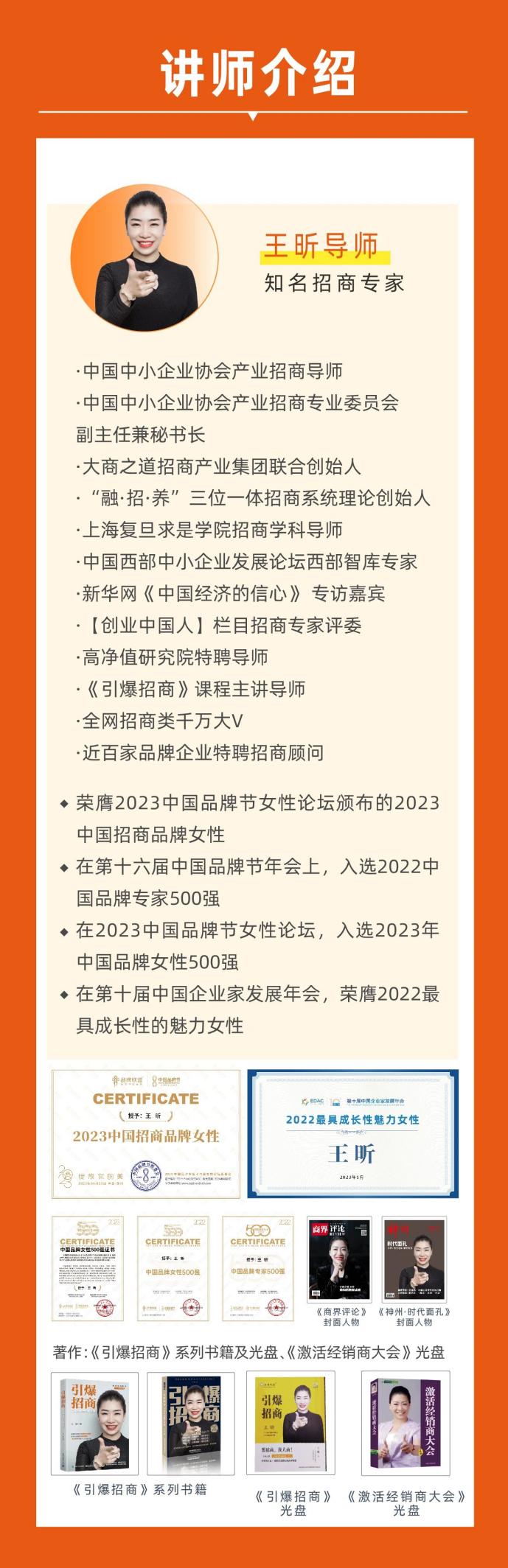 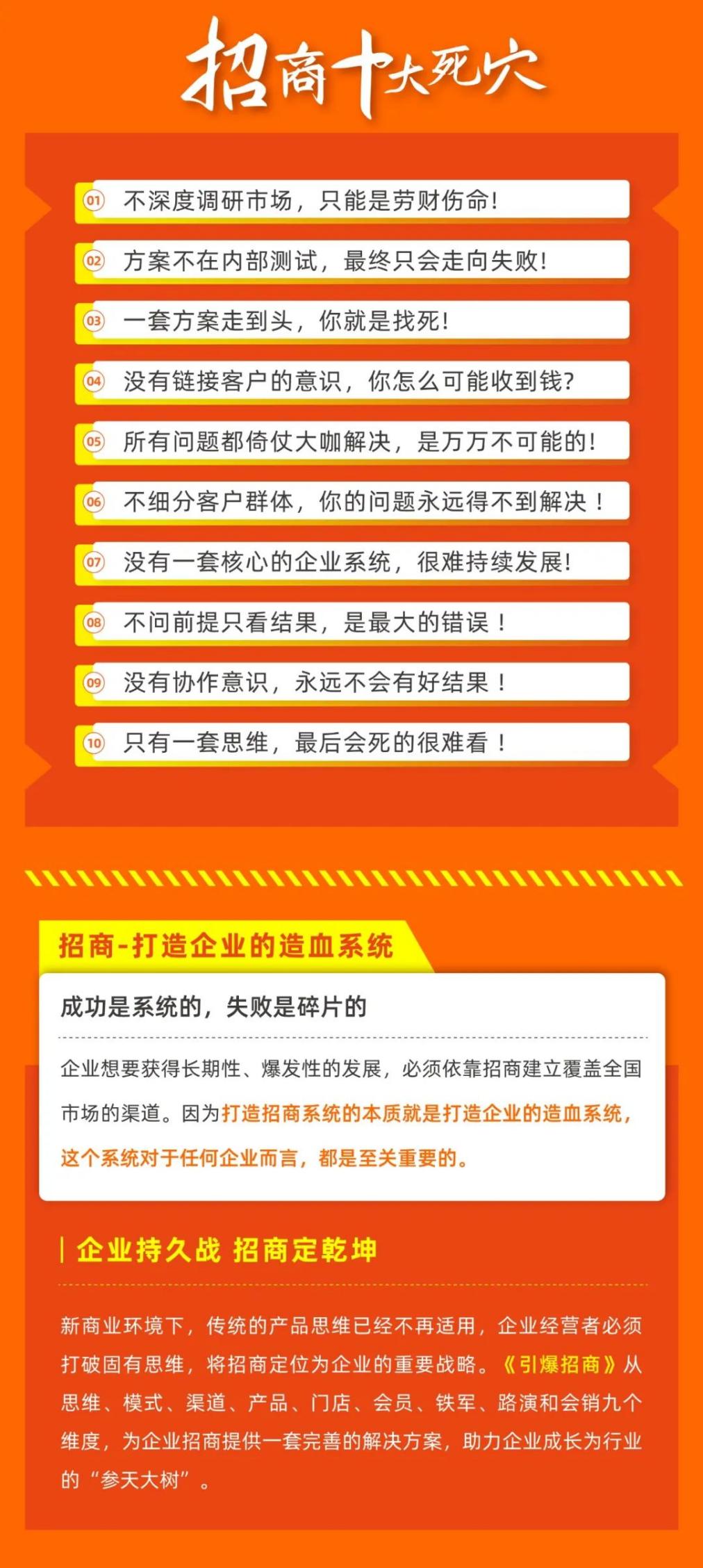 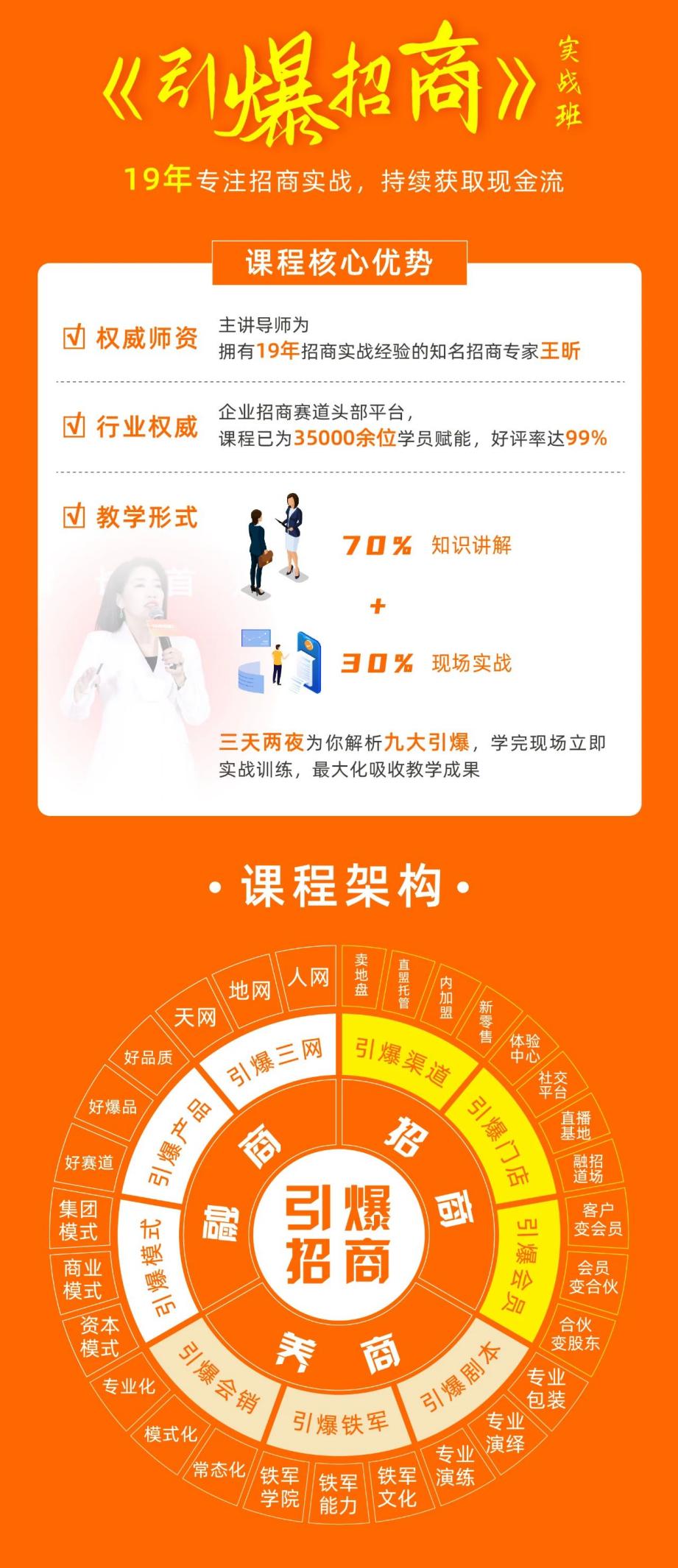 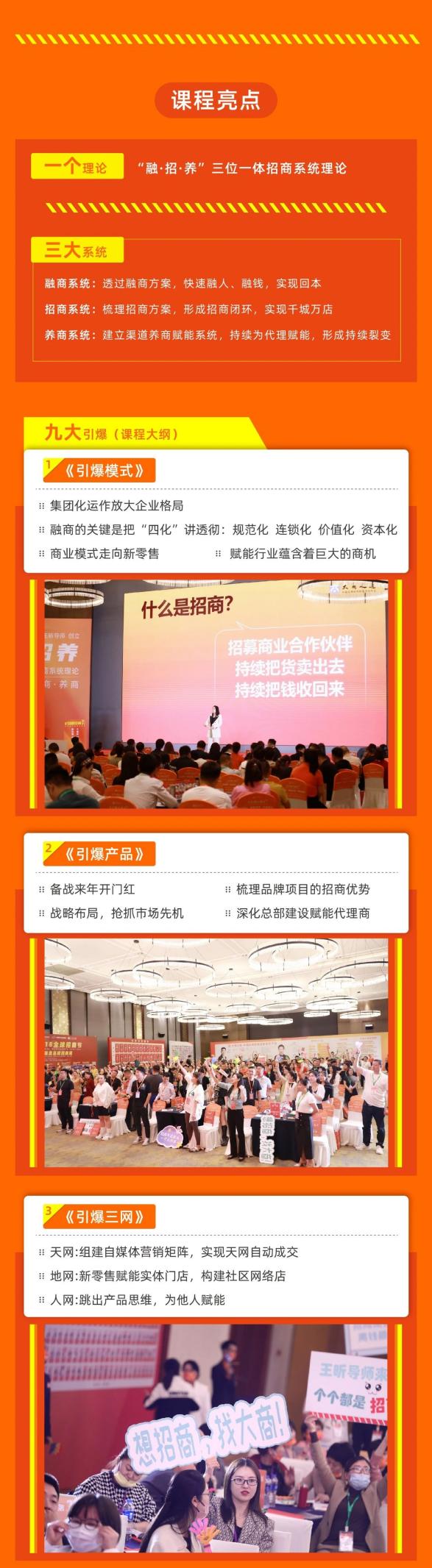 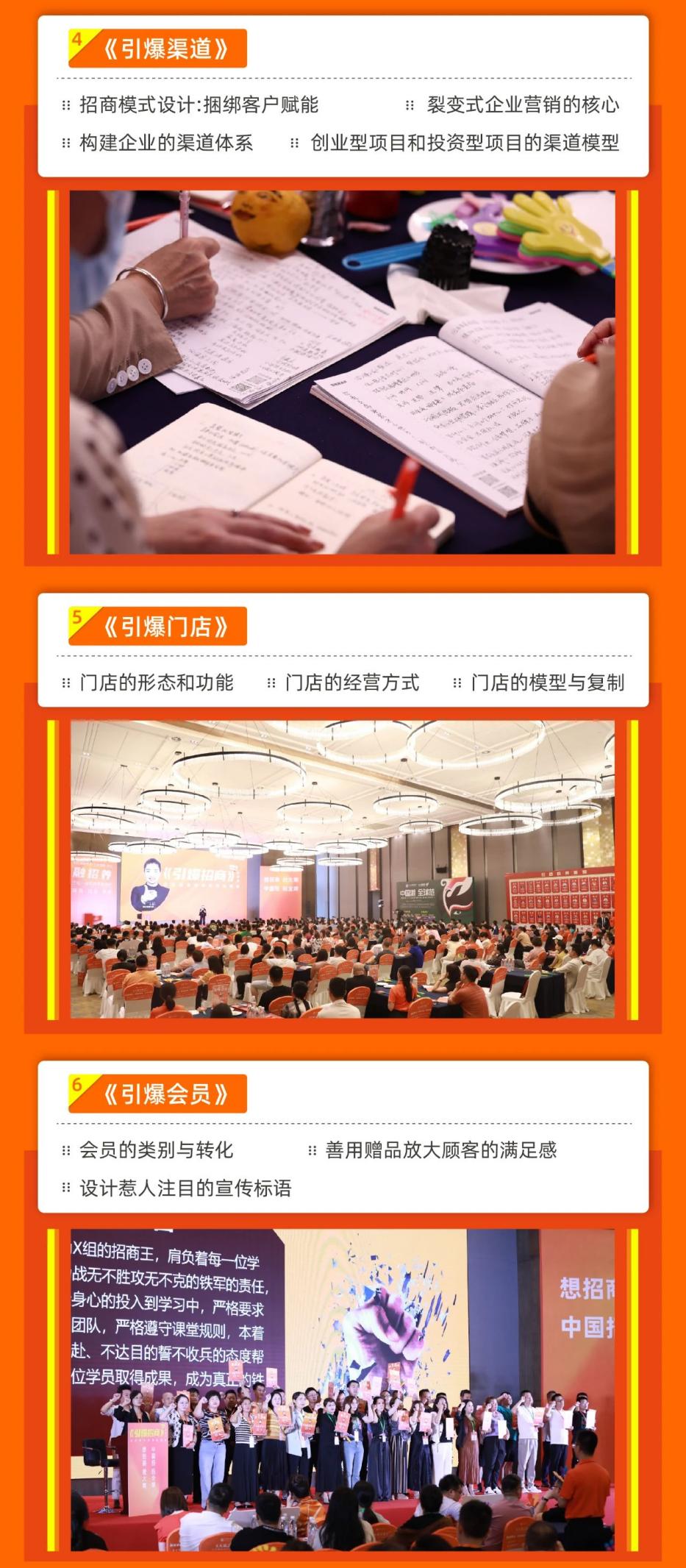 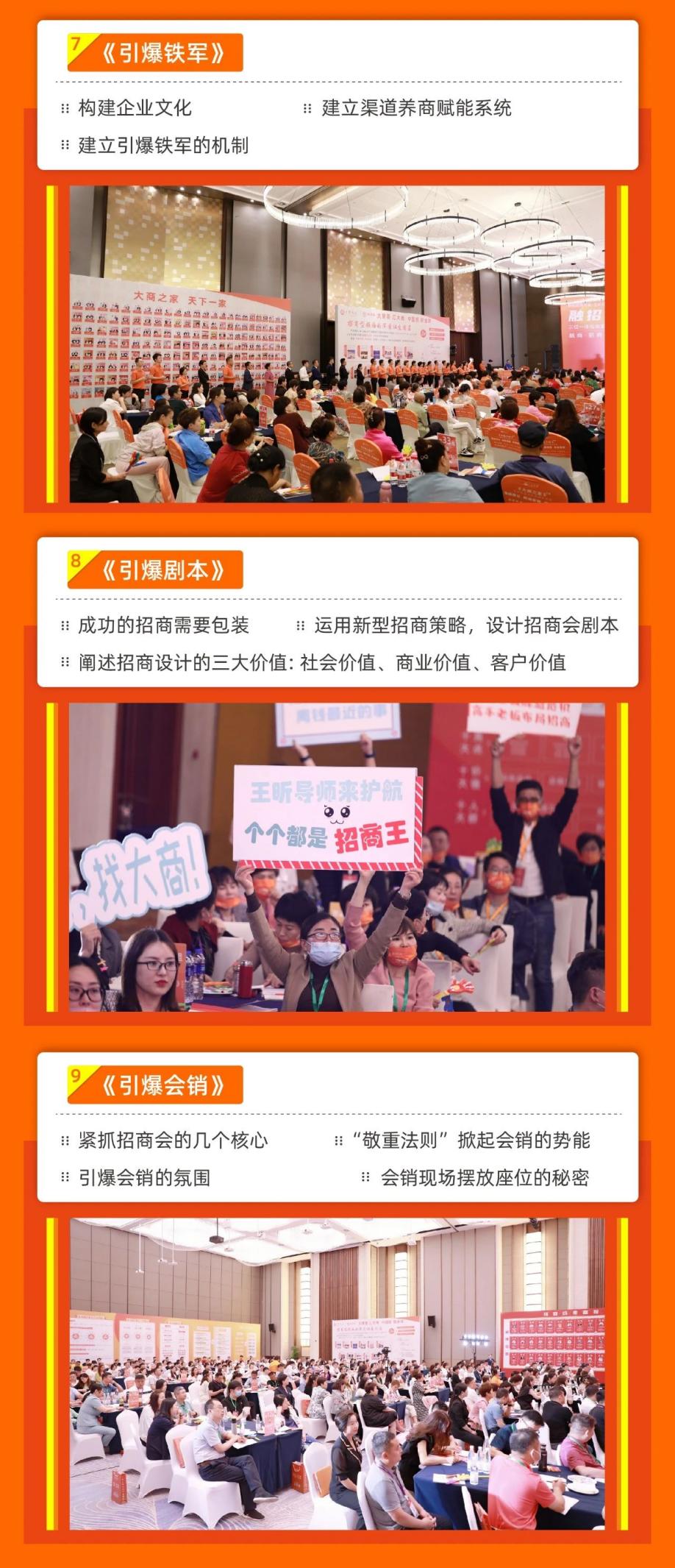 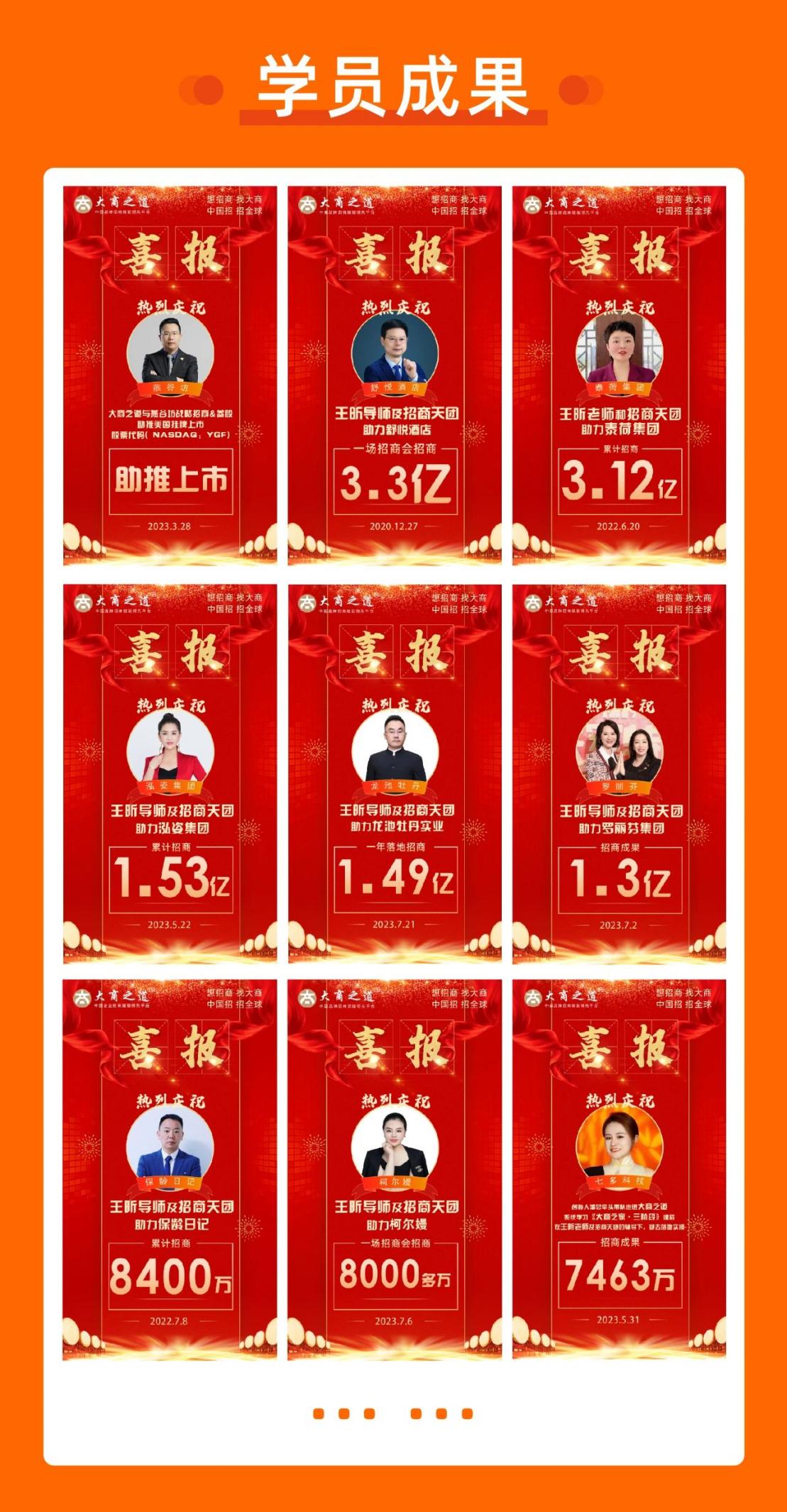 